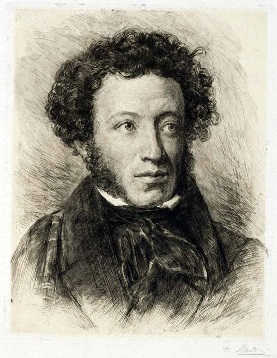 Лицейские годыЦарскосельский лицей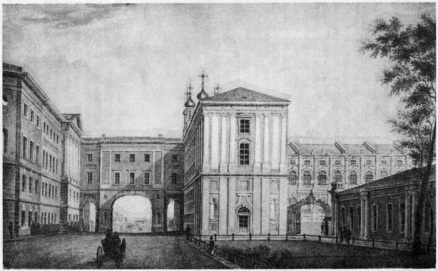 Лицейские друзья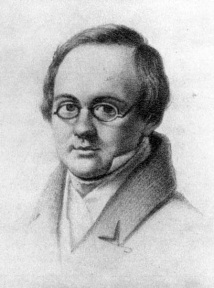 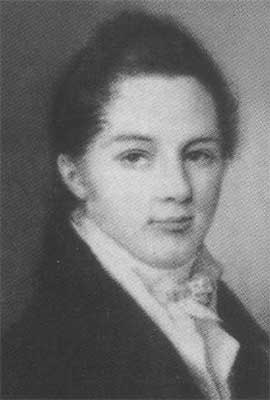 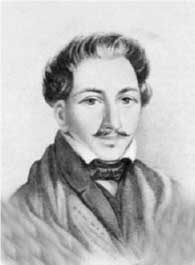 И.И. ПущинуЖанр: ___________________________________Чему было посвящено стихотворение?______________________________________________________________________________________________________________________________________________________________________________________________________________________________________________________________________________________________________________________________________________Стихотворение начинается восклицательным предложением. Как надо его произнести? Почему?______________________________________________________________________________________________________________________________________Каким чувством проникнуты строки, в которых поэт вспоминает встречу в Михайловском?______________________________________________________________________________________________________________________________________Какие выразительные средства использует А.С. Пушкин в стихотворении?______________________________________________________________________________________________________________________________________________________________________________________________________________________________________________________________________________________________________________________________________________________________________________________________________________________________________________________________________________________________________________________________________________________________________________________________________________________________________________________________________________________________